																																			Projekt z dnia 3 grudnia 2021 r. ROZPORZĄDZENIEMINISTRA Klimatu I śRODOWISKA)z dnia ……………………… 2021 r.w sprawie informacji o dodatku osłonowymNa podstawie art. 5 ust. 2 ustawy z dnia 9 grudnia 2021 r. o dodatku osłonowym (Dz. U. poz. …) zarządza się, co następuje:§ 1. Rozporządzenie określa sposób przekazywania oraz wzór informacji o dodatku osłonowym załączanej do faktury przez sprzedawcę energii elektrycznej lub sprzedawcę paliw gazowych.§ 2. Informacja, o której mowa w § 1, jest przekazywana w formie odrębnego załącznika do każdej faktury za paliwa gazowe i energię elektryczną.§ 3. Wzór informacji o dodatku osłonowym załączonej do faktury przez sprzedawcę energii elektrycznej lub sprzedawcę paliw gazowych stanowi załącznik do rozporządzenia.§ 4. 1. Informacja zamieszczona w załączniku, o którym mowa w § 2, jest przejrzysta i zrozumiała, w szczególności dla osób, u których stwierdzono całkowitą lub częściową niezdolność do pracy w rozumieniu przepisów o emeryturach i rentach z Funduszu Ubezpieczeń Społecznych albo legitymujących się znacznym lub umiarkowanym stopniem niepełnosprawności w rozumieniu przepisów ustawy z dnia 27 sierpnia 1997 r. o rehabilitacji zawodowej i społecznej oraz zatrudnianiu osób niepełnosprawnych (Dz. U. z 2021 r. poz. 573 i 1981).2. Informacja umieszczona w załączniku, o którym mowa w § 2, nie może zajmować więcej niż 75 % powierzchni kartki.§ 5. Informacja, o której mowa w § 2, zawiera w szczególności informacje o progach dochodowych, które umożliwiają ubieganie się przez odbiorcę paliw gazowych lub energii elektrycznej w gospodarstwie domowym o wypłatę dodatku osłonowego.§ 6. Rozporządzenie wchodzi w życie z dniem następującym po dniu ogłoszenia.Za zgodność pod względem prawnym, legislacyjnym i redakcyjnymPiotr KudelskiZastępca Dyrektora Departamentu PrawnegoMinisterstwo Klimatu i Środowiska(-podpisano kwalifikowanym podpisem elektronicznym)Minister klimatu i środowiskaZałącznik do rozporządzenia Ministra Klimatu i Środowiskaz dnia ………….. 2021 r. (poz. ….)Wzórinformacja o dodatku osłonowym 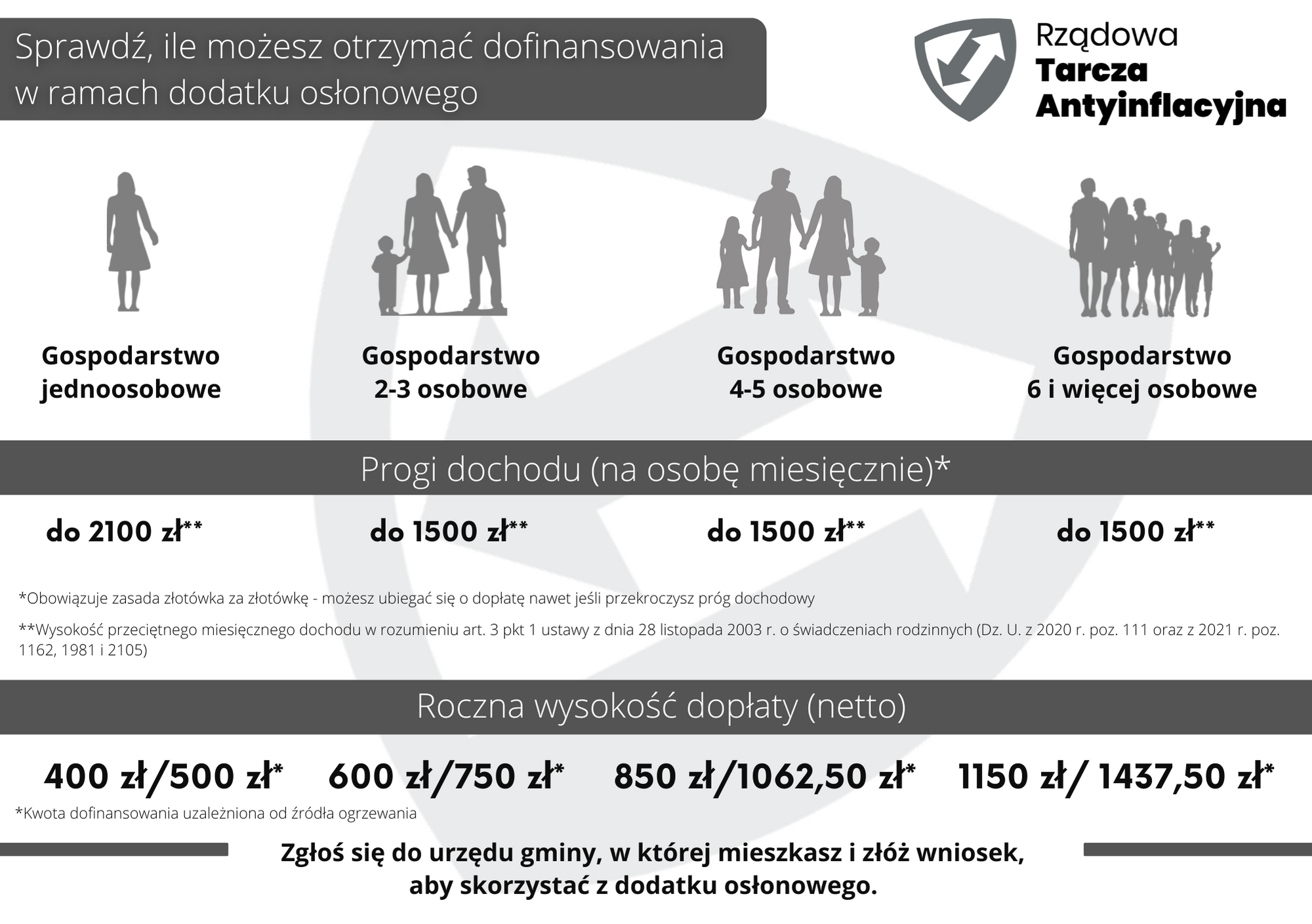 